For many of us, our families are really special. We love them vastly and we care about them deeply. For many of us, our desire is to always do what is right, best, and loving for them. But sometimes, we find ourselves living behind family lines with some family members. Have you ever asked why? Have you ever wondered if you are part of the problem? Today, we will explore the life of one woman, Michal, the daughter of Saul and wife of David, and we will see how their treatment of her destroyed their relationships and left her very bitter. 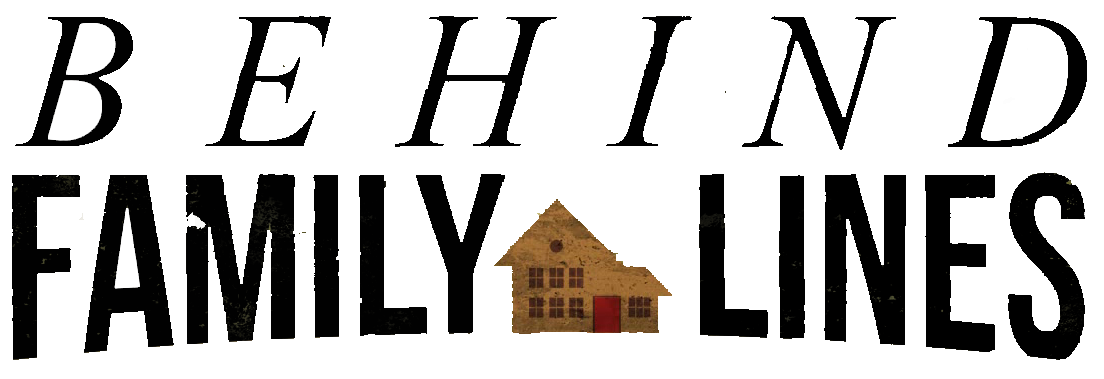 Sermon NotesWhen the Ones You Love Hurt You the Most1 Samuel 18, 19:9-17, 2 Samuel 3:13-14, 6:16 & 20-23(Colossians 3:15-17) (Page 286 in the Pew Bible)Why does being used by family hurt so much?Because they are the ones who are ____________ to __________ me the mostBecause they are the ones who should __________ the __________ for meBecause the longer it goes ____________, the deeper my ____________ growsWhy do I find it so easy to hurt the ones I love?Because I am the most _______________ with themBecause I take for _________ the ______ they have for meBecause I don’t __________ how my little jabs can ____________ add upIf I am living behind family lines, it is time for a reality check …Am I the one _________?Am I the one _________ the __________If I am living behind family lines, it is time for change …I must pray that God __________ my part in the _________I must pray that God helps my heart to not grow ________I must take action, and __________ the problems that are at _________I must seek their __________, and give genuine ________I must step back and have _________ in God to ________